     Администрация	                   			                               «Вуж Тылой»                  муниципального образования                                               муниципал  кылдытэтысь                                                                                     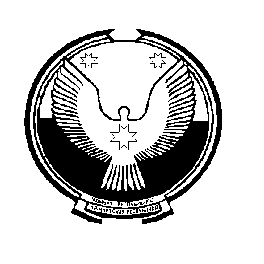 «Маловоложикьинское»                                                                    администрациез  ПОСТАНОВЛЕНИЕ=====================================================================от 03  сентября   2014  года                                                                                       №   30О проведении месячника гражданской защитыи пожарной безопасности в муниципальном  образовании«Маловоложикьинское»Во исполнение  Распоряжения  Правительства  Удмуртской    Республики от 04 августа2014 года   №2536-p   «О проведении   месячника  гражданской защиты и пожарнойбезопасности на территории Удмуртской Республики», в соответствии с планомосновных мероприятий муниципального образования «Можгинский район» в областигражданской обороны, предупреждения и ликвидации чрезвычайных ситуаций иобеспечения пожарной безопасности и безопасности людей на водных объектах на2014 год, в целях дальнейшего развития и совершенствования форм организаторскойработы, обучения населения действиям в условиях чрезвычайных ситуаций, налаживаниячёткого взаимодействия сил гражданской обороны, районного звена Удмуртскойтерриториальной подсистемы единой Государственной системы предупреждения иликвидации чрезвычайных ситуаций, пропаганды знаний в области гражданской обороныи привлечения к этой работе государственных структур и средств массовой информации.Администрация муниципального образования «Маловоложикьинское»                                                          ПОСТАНОВЛЯЕТ:1.В период  с 04 сентября по 04 октября 2014  года провести месячник Гражданской защиты и пожарной безопасности на территории муниципального образования «Маловоложикьинское» (далее – Месячник).План проведения Месячника прилагается.2.Для проведения Месячника создать комиссию в составе: Председатель комиссии – Городилова А.А.- Глава  муниципального образования, Члены комиссии:                            - Васильева С.М.- директор  Маловаложикьинской средней школы,                           - Соловьева Е.Г.- заведующая  Маловоложикьинским  д/садом                                                                                                                  (по согласованию)                            - Алексеева Л.С. – заведующая Маловаложикьинским ФАП                            - Васильев А.В. –директор СДК                            - Николаева Л.Г. –заведующая сельской библиотеки2.Рекомендовать руководителям всех форм собственности в период с 04 сентября по 04 октября 2014 года провести месячник гражданской зашиты и пожарной безопасности».3.Администрации муниципального образования оказать содействие руководителям организаций и учреждений в проведении месячника.4. Предложить руководителям организации и учреждений представить информацию по проведению месячника в срок до 04  октября 2014  года.5.Контроль за исполнением данного постановления возлагаю на себя.Глава  муниципального образования«Маловоложикьинское»                                                                            А.А.Городилова УТВЕРЖДЕНОПостановлением Администрации МОот 03 сентября 2014 года, №30П Л А Нпроведения месячника гражданской защиты и пожарной безопасностив муниципальном образований «Маловоложикьинское»№№ п.п.Наименование мероприятийДата проведенияИсполнители1.Совещание с руководителями учреждений и организаций МО по разъяснению целей и задачей месячника ГЗ и ПБ04.09.2014Глава МО2.В организациях и учреждениях создать комиссии по подготовке и проведению месячника ГЗ и ПБ, планы его проведения.до 10.09.2014Руководители организаций, учреждений3.Организовать и провести в СДК и библиотеки выставки учебно-методической литературы, цветных плакатов и других пособий по тематике ГО, ЧС, пожарной безопасностив течение месяцаДиректор  ЦСДК,зав. библиотекой4.Оформить стенды и уголки по ГЗ и ПБв течение месяцаРуководители СПК, школы и детсада5.Пригласить сотрудников МЧС в Маловаложикьинскую  среднюю школув течение месяцаАдминистрация школы6.Провести учебную эвакуацию детей и сотрудников Маловаложикьинской средней школыв течение месяцаАдминистрация школы, МЧС7.Провести в средней школе викторины, конкурсыв течение месяцаДиректор школы8.Проведение практического занятия по эвакуации детей из зданияв течение месяцаРуководитель дет.сада9.Подвести итоги работы  по подготовке рабочих, специалистов и служащих к выполнению других мероприятий гражданской обороны за текущий год.в течение месяцаРуководитель ООО «Дагрина»10.В образовательных учреждениях провести с учащимися викторины, конкурсы, соревнования по курсу ОБЖ.в течение месяцаДиректор школы12.Размножить и раздать населению памятки по правилам поведения и действия в ЧС природного, техногенного характерав течение месяцаАдминистрация МО, старосты13. Подготовить отчет о выполненных мероприятиях месячника.Подвести итоги месячника до 04.10.  2014 годаАдминистрация МО, Руководители организаций, учреждений.